XVIIIème Congrès de l’AEDEXVIIIe International congress of the EAT
Strasbourg (France).
« AEDE/EAT, pour l’éducation à la 
citoyenneté européenne»

en coopération avec le Bureau de Strasbourg du Parlement Européen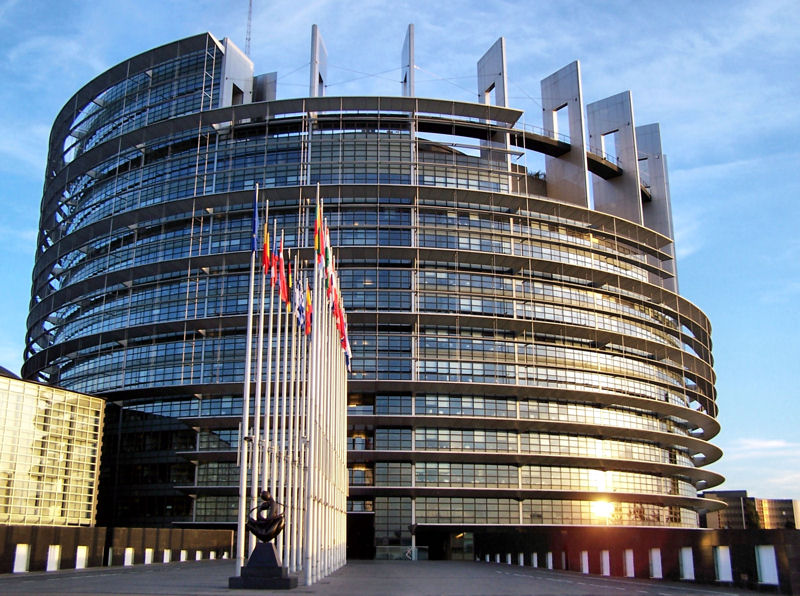 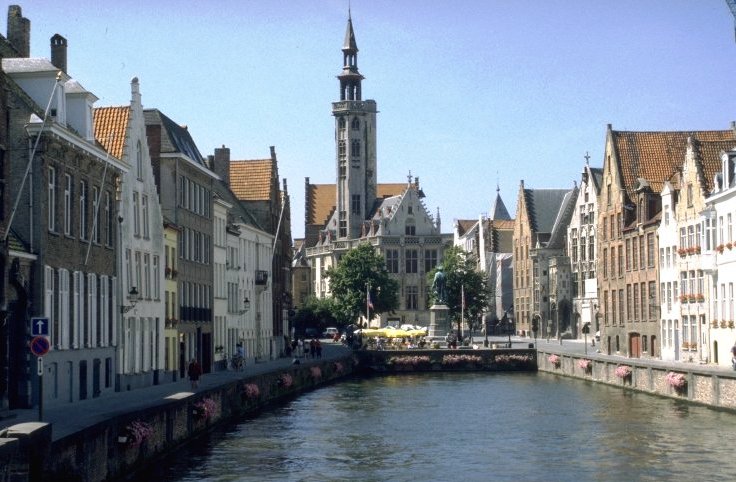 6 au 8 Novembre 2014 Programme du CongrèsAnnexe (Congrès statutaire de l’AEDE)Inscription des délégués et des participantsVous trouverez, en annexe un formulaire d’inscription en format Word et en format PDF.Même si vous avez déjà transmis ces informations, nous vous demandons de le remplir à nouveau soigneusement : une copie en sera adressée aux services du Parlement européen le 25 octobre 2014 avec la liste récapitulative établie par le secrétariat pour accélérer les procédures d’admission dans le bâtiment Louis Weiss.Nous sommes en période d’application rigoureuse des procédures de sécurité. 
Les personnes ne figurant pas sur la liste récapitulative et les listes des sections auront les plus grandes difficultés à participer aux séances au Parlement européen.Accueil des participantsA leur arrivée dans la salle du Congrès, les délégués signeront la feuille de présence.Il leur sera remis une carte personnelle qui sera valable pour tous les votes du vendredi 7 et du samedi 8 novembre.VotesPour les votes à mains levées, les délégués montreront leur carte de vote et les scrutateurs élus en feront le décompte.Pour chaque vote à bulletins secrets les délégués présenteront leur carte de vote aux scrutateurs, signeront la liste d’émargement et recevront des bulletins de vote imprimés.ProcurationsLe délégué d’une section pourra être porteur de la délégation d’un autre délégué de la même section, figurant sur la liste des participants, et n’ayant pu se rendre au Congrès.Un délégué ne peut être porteur que d’une seule procuration. Un délégué ne peut être le mandataire d’un délégué d’une autre section que lui.Vous trouverez, en annexe, un modèle de procuration qui devra être remis par le délégué mandataire à la Commission de vérification des mandats au moment de son inscription. Il signera la feuille d’émargement au regard du nom de son mandant en indiquant son caractère de mandataire, et il lui sera remis une carte de vote.Les procurations seront annexées aux listes d’émargement et archivées avec le Compte rendu du Congrès.Candidatures aux postes de Vice-président(e), de Secrétaire Général(e) adjoint(e) et de membre du Comité européen.Le Congrès élira quatre(4) Vice-président(e)s, deux (2) Secrétaires généraux adjoint(e)s, et cinq (5), membres du Comité européen.Vous trouverez, en annexe, des formulaires de candidature pour les postes de Vice-président(e), de Secrétaire Général(e) adjoint(e) et de membre du Comité européen.Des formulaires semblables seront disponibles à l’ouverture du Congrès.Chaque candidat devra les remplir et obtenir le parrainage de dix (10) délégués appartenant à au moins deux (2) sections différentes de la sienne.Les formulaires remplis et signés par le candidat et ses soutiens, devront être remis au Secrétariat du Congrès au plus tard le vendredi 7 novembre à 18heures afin de permettre :La validation de la candidature par la Commission de validation des mandats, l’impression des bulletins de vote.Modalités de présentation des candidatures en séancePour chaque poste en compétition, tous les candidats disposeront du même temps de parole pour leur présentation. Le Président de séance préviendra le candidat quand son temps de parole approchera de la fin. A l’issue de son temps de parole, le candidat sera interrompu à la fin de la phrase en cours.Il n’est pas indispensable d’épuiser son temps de parole et il n’est pas possible de céder à un autre candidat le temps de parole économisé.Jeudi 7 novembreLes candidats au poste de Président disposeront chacun de 5 minutes de présentation.Les candidats au Poste de Trésorier disposeront chacun de 4 minutes de présentation.Les candidat(e)s au poste de Secrétaire Général(e) disposeront également de 4 Minutes.L’interprétation simultanée étant assurée, l’usage de supports audio-visuels n’a pas été prévu et ne sera donc pas possible.Les candidats devront adresser directement au bureau des traducteurs le texte de leur intervention avant le congrès.Cette adresse sera communiquée directement aux candidats.Vendredi 8 novembre Les candidat(e)s au poste de Vice-président(e) disposeront chacun(e) de quatre (4) minutes de présentation.Les candidat(e) au poste de Secrétaire Générale adjoint(e) également de quatre (4) minutes de présentation.Les candidat(e) au Comité européen disposeront de trois (3) minutes de présentation.L’interprétation simultanée n’étant pas assurée un vidéoprojecteur sera mis à disposition des candidats pour leur permettre de choisir de s’exprimer en français ou en anglais et de projeter le texte de leur présentation dans l’autre langue. Merci d’enregistrer leur texte sur une clef USB sous un format Office afin d’éviter des manipulations techniques.Lors de ces scrutins, les candidats ayant obtenu la majorité absolue au premier tour sont déclarés élus.Au second tour la majorité relative est suffisante.Autres dispositions pratiquesRepas pris en charge par la trésorerie européenneLe repas de midi du vendredi 7 novembre pris à la Cafeteria du Parlement européen, le repas de midi du samedi 8 novembre pris à la cafeteria du CIARUS, le buffet de fête pris dans la salle de réception du CIARUS sont offerts aux délégués par la trésorerie européenne.Il est donc important que vous remplissiez également le formulaire de réservations pour ces repas afin que nous puissions préciser le nombre de repas avant le 30 octobre 2014.Participants non délégués au congrèsLes participants non délégués sont les bienvenus à ces repas s’ils le désirent.Ils devront régler le prix de leur repas au trésorier européen de l’AEDE ou à son délégué au moment de leur inscription au Congrès le vendredi 7 novembre.Liste des convivesIl est très important que vous remplissiez également le formulaire de réservation pour ces repas (ci-joint) afin que nous puissions préciser le nombre de repas avant le 30 octobre 2014 aux deux services prestataires.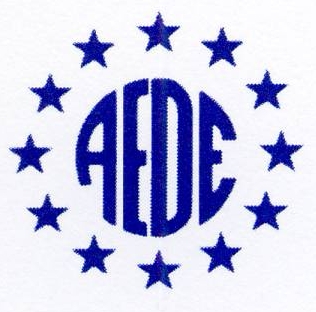 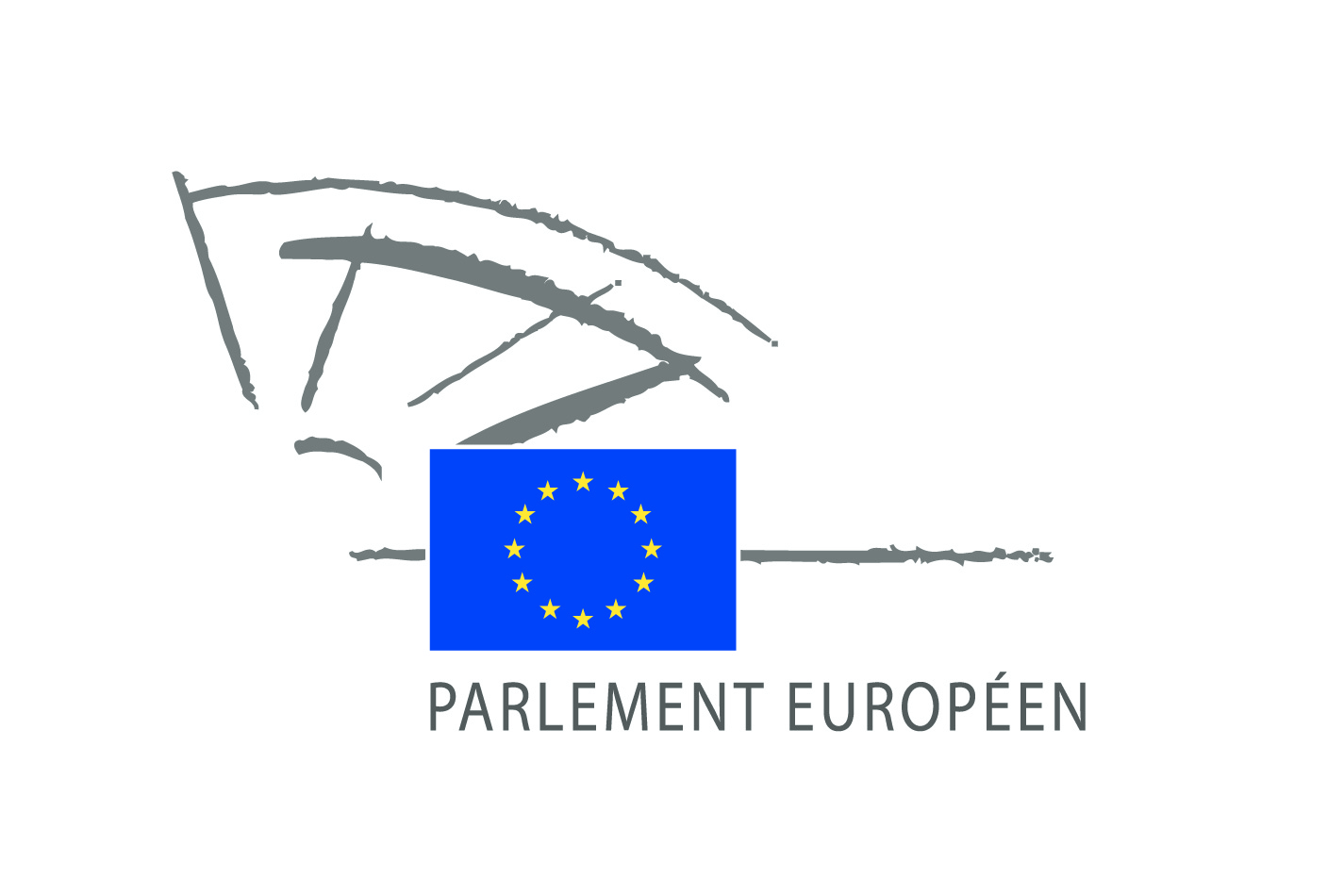 Jeudi 6 novembre 2014Jeudi 6 novembre 2014Jeudi 6 novembre 201418 heures/ 20 heuresRéunion du bureau de l’AEDE/EATHôtel PAX
24-26 Rue du Faubourg National, 67000 StrasbourgVendredi 7 novembre 2014Vendredi 7 novembre 2014Vendredi 7 novembre 2014Séance officielleParlement EuropéenImmeuble Louise Weiss8 heures 15Accueil des participantsParlement EuropéenImmeuble Louise Weiss8heures 30Mot de bienvenue 
Luis Martinez Guillén
Directeur du bureau d’information du Parlement Européen Parlement EuropéenImmeuble Louise Weiss8 heures 45Election du bureau du Congrès et de la commission électoraleAppel à candidatures aux postes de 
Vice- Président(e), Secrétaire Général(e) adjoint(e) (2)Membres élus du Comité européen (5)Parlement EuropéenImmeuble Louise Weiss9 heuresOuverture du Congrès par le Président MarsegliaAccueil des nouvelles sections Parlement EuropéenImmeuble Louise Weiss9 heures 30Allocution d’un membre de la Commission « Education et Culture » du Parlement européenParlement EuropéenImmeuble Louise Weiss10 heuresConférenceLe Bilinguisme précoce un chemin de citoyenneté interculturelleLaurent Gajo (Université de Genève) Parlement EuropéenImmeuble Louise Weiss11 heuresQuelle éducation pour les citoyens européens ?Avec des membres du Parlement européenTable ronde Parlement EuropéenImmeuble Louise Weiss12 heures 30Repas  Cafétéria du Parlement Européen 14 heures à 18 heuresSéance associative Parlement Européen
Immeuble Louise WeissBilan 2011 - 2014Parlement Européen
Immeuble Louise WeissElection Bureau exécutif Parlement Européen
Immeuble Louise WeissVendredi 7 novembre 2014
Séance associative Vendredi 7 novembre 2014
Séance associative Vendredi 7 novembre 2014
Séance associative 14 heures à 18 heuresRapport moral du Président
Silvano MarsegliaParlement Européen
Immeuble Louise Weiss14 heures à 18 heuresRapport d’activité du Secrétaire Général
Jean-Claude Gonon,Parlement Européen
Immeuble Louise Weiss14 heures à 18 heuresRapport financier du Trésorier
Claude ReckingerParlement Européen
Immeuble Louise Weiss14 heures à 18 heuresRapport des réviseurs aux comptesParlement Européen
Immeuble Louise Weiss14 heures à 18 heuresVote du Quitus du Bureau de l’AEDE Parlement Européen
Immeuble Louise Weiss14 heures à 18 heuresElection du Président de l’AEDEParlement Européen
Immeuble Louise Weiss14 heures à 18 heuresElection du Secrétaire Général de l’AEDEParlement Européen
Immeuble Louise Weiss14 heures à 18 heuresElection du Trésorier de l’AEDEParlement Européen
Immeuble Louise Weiss14 heures à 18 heuresProclamation des résultats des élections au poste de Président, Secrétaire général, Trésorier Parlement Européen
Immeuble Louise Weiss14 heures à 18 heuresRemerciements du Président éluParlement Européen
Immeuble Louise Weiss14 heures à 18 heuresFin de la première journée du CongrèsParlement Européen
Immeuble Louise WeissSamedi 8 novembre 2014Samedi 8 novembre 2014Samedi 8 novembre 20148 heures 15Accueil des participantsSalle de réunion du 
CIARUS

7 Rue Finkmatt, 67000 Strasbourg03 88 15 27 888 heures 45 à 
12 heures 45Election du Président(e) de séanceSalle de réunion du 
CIARUS

7 Rue Finkmatt, 67000 Strasbourg03 88 15 27 888 heures 45 à 
12 heures 45Proclamation des listes de candidature aux postes de Vice-présidents, Secrétaires Généraux adjoints et élus au Comité européen.Salle de réunion du 
CIARUS

7 Rue Finkmatt, 67000 Strasbourg03 88 15 27 888 heures 45 à 
12 heures 45Election des Vice-présidentsPrésentationVote (1er tour, majorité absolue, 2ème tour, majorité relative)Proclamation des résultatsSalle de réunion du 
CIARUS

7 Rue Finkmatt, 67000 Strasbourg03 88 15 27 888 heures 45 à 
12 heures 45Election des Secrétaires Généraux adjointsPrésentationVote (1er tour, majorité absolue, 2ème tour, majorité relative)Proclamation des résultatsSalle de réunion du 
CIARUS

7 Rue Finkmatt, 67000 Strasbourg03 88 15 27 888 heures 45 à 
12 heures 45Elections des membres élus au Comité européenPrésentationVote (1er tour, majorité absolue, 2ème tour, majorité relative)Proclamation des résultatsSalle de réunion du 
CIARUS

7 Rue Finkmatt, 67000 Strasbourg03 88 15 27 8813 heures RepasCafétéria du CIARUS14 heures Groupes de travailL’Europe et ses rapports avec les pays méditerranéens et africains.Citoyenneté européenne et diplôme européenEnseignants du XXIème siècleRéflexion sur le fonctionnement interne de l’AEDESalle de réunion + 2 Salles de groupes 
CIARUS16 heures 30Rapport de 
synthèse des groupes de travailSalle de réunion du 
CIARUS
17 heures 15Discours programmatique du Président élu.
fixation de la date du 1er bureau et du 1er Comité européen de la nouvelle mandature.Salle de réunion du 
CIARUS
17 heures 45Fin des travaux du CongrèsSalle de réunion du 
CIARUS
17 heures 45Brève réunion du Bureau élargi (Bureau + membres élus du Comité)Salle de réunion du 
CIARUS
19 heuresBuffet de fête (avec dégustation de quelques spécialités offertes par les sections)Salle de réception du CIARUS